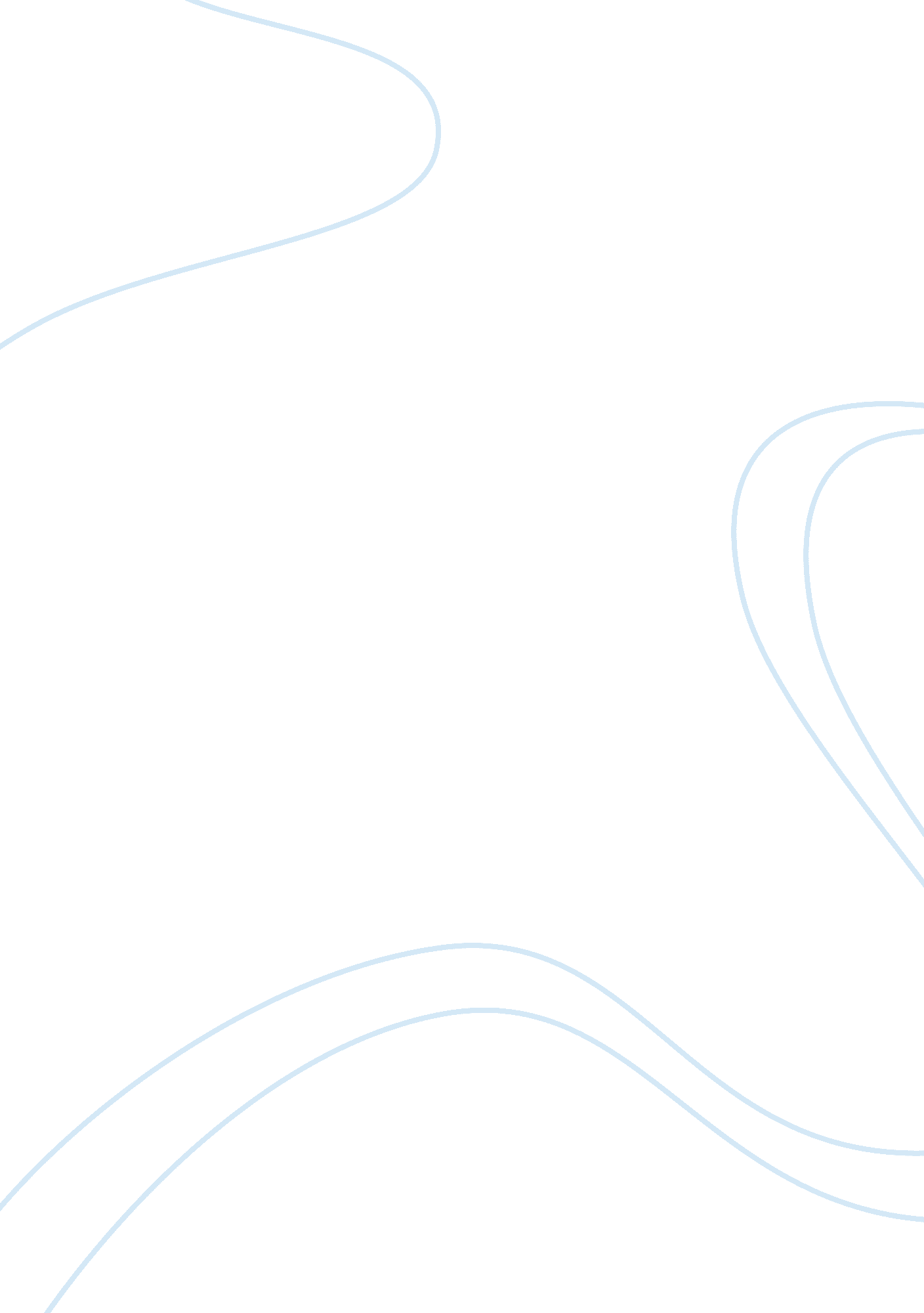 SchizophreniaPsychology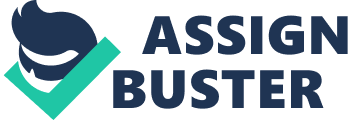 The patient discussed in this case study is Sonny Ford. He was aged 21 years old and is ailing from Schizophrenia. According to the 5th edition of Diagnostic and Statistical Manual of Mental Disorders, a patient must experience at least two of the following symptoms in order to be diagnosed from schizophrenia; hallucinations, delusions, disorganized speech, catatonic behaviors, and negative symptoms. In most cases, patients suffering from Schizophrenia are diagnosed with antipsychotics. The drugs include Chlorpromazine, Haloperidol, Thiothixene, and Fluephenazine. The drugs are known to work in the brain chemicals such as serotonin and dopamine. 
Important to note is that the patient under discussion was persistently struggling with anxiety and concentration for 2 years prior to his hospital admission. Also, he was experiencing impaired paranoia and delusional thoughts. Interestingly, his paranoia concerns were that the FBI police were pursuing him and that a number of Tv show programs were created to remind him that he was under constant hunt by the authority. Notably, during his admission to the hospital, he avoided direct eye contact with the physician and maintained restricted moves. Besides, when responding to the interview questions, Sonny’s response was laconic and peculiar. 